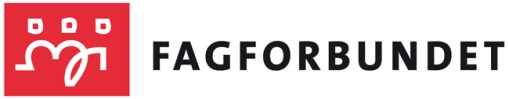 Til: 	Medlemmar av 	Fagforbundet avd. 297 GloppenÅrsmøte 29 januar 2019 kl. 19.00I kafeen på Gloppen Omsorgssenter.Sakliste:Godkjenning av innkallingGodkjenning av saklisteKonstituering – val av møteleiar, sekretær og 2 til å skrive under protokollen.Godkjenning av årsmeldingar frå styret 2018Godkjenning av rekneskap 2018Budsjett 2019 Godkjenning av handlingsplanarVal etter vedtekteneVal av ny valnemndVal av 2 stk. til rep.skap/fylkesmøte i Fagforbundet.Årsmøtegjest frå fylkesstyret Ralf Einar Johannessen.Årsmelding, rekneskap, budsjett og handlingsplan vert lagt fram på årsmøte.Utdeling av 25 års nål.Årsmøtet er opent for alle medlemmar, men på grunn av mat etter årsmøtet må eg be om påmelding innan 23.januar. ( Gi beskjed om du er gluten eller laktosefri)Påmelding til Bjørg –Vigdis  N. Sivertsen  tlf. 950 79 600 eller send SMS.Med helsingStyret i Fagforbundet avd. 297 Gloppen.